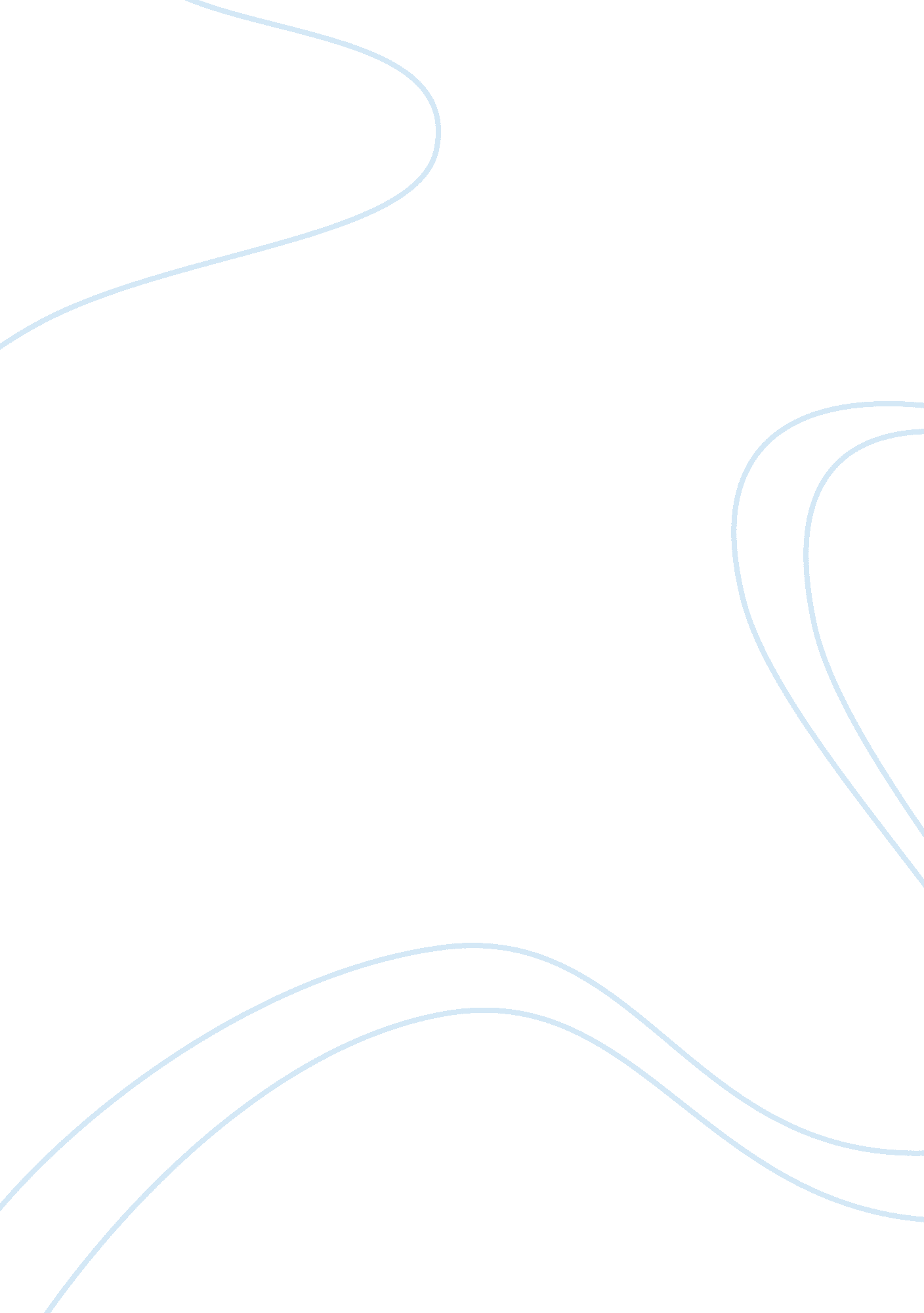 Example of quot;i can tell the world" short film- (this is the link) http: www.sn...Sociology, Slavery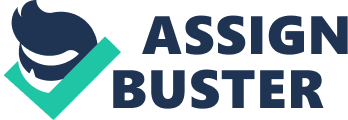 I can tell the world: 
Based upon the film, African American slavery and the spirituals have a major impact on in America today. It is clear from the film that spirituals are directly responsible for the type of music in America today. This is mainly because it led to the growth of gospel, jazz, rhythm and blues, and jazz. All this forms of music stemmed from the spirituals and the traditional forms of music presented by the spirituals. In addition, the spirituals helped to shape some aspects of the American culture, as we know them today. For example, songs such as This Little Light of Mine and Amazing Grace are an integral part of American Christian culture. These songs are regularly used in churches and different Christina gatherings. In addition, numerous artists have been inspired and done different versions of the same songs. From the film, it is clear that some of the songs still have messages that are applicable in our modern society. This explains why they have been able to survive beyond the slavery period. 
The spirituals have also had an impact on America since they have helped to preserve black slave history. From the film, it is clear that the spirituals were an important aspect of the lives of African-American slaves. This can be attributed to the fact that it was a means through which the slaves would come together. In addition, it was a means through which they could communicate their suffering, joy, and hope. Therefore, the spirituals have had an impact on present day America since they have helped us identify with the slaves. They have helped the present day society understand the lives and burdens that slaves had to endure during the slavery period. 